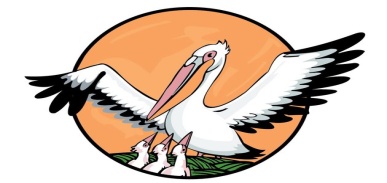 Всероссийский  конкурс «Учитель года— 2020»Мастер-классДобрый день, уважаемые коллеги, члены жюри! Я – Логутенкова Ирина Александровна – учитель информатики и ИКТ МБОУ «Кадошкинской СОШ» Кадошкинского района и тема моего мастер-класса «Не для школы, а для жизни вообщем».Будьте добры, поднимите руки, кто действительно любит информатику и математику в этом классе. Замечательно! Что вы заметили произошло сейчас в классе?                   Давайте повторим действие. Поднимите руку, кто любит информатику и математику в этом классе. Итак, радует то, что действительно собрались не любители информатики и математики. Конечно, мы попробуем за 10 минут, хотя наврядли я смогу вас научить информатике и математике за это время, но я хочу чтобы информатикой  и математикой вы чему-нибудь научились. Готовы? У вас пары, все как положено и вы можете выполнять задания вместе, для этого все необходимое лежит у вас на парте.Итак, задание №1. Я  предлагаю объединить информатику и литературу. Задание называется: «Опознай пословицу»Компьютер – лучший друг человека (собака – лучший друг человека)Скажи мне, какой у тебя компьютер,  и я скажу кто ты (скажи мне кто твой друг и я скажу кто ты)Компьютер памятью не испортишь (кашу маслом не испортишь)По ноутбуку встречают, по уму провожают (по одежке встречают, по уму провожают)Семь бед, один Reset (семь бед, один ответ)Прекрасно! Я очень рада, что вы так легко смогли заменить компьютерный вариант на литературный. И если вернуться к последней пословице, то я предлагаю пусть не на семь бед, но попытаться найти один универсальный ответ.Готовы? Хорошо, математика и логика – это что-то страшное. Задание №2Переложите 3 кружка так, чтобы треугольник перевернулся вершиной вниз. Есть ли желающие пойти к доске? (обратите внимание: все начали сразу перекладывать)- итак, что вы делаете? Расскажите. Может быть у доски получиться лучше? Прошу.-а есть среди зрителей кто знает решение этой задачи? (прекрасно)-давайте попробуем разобраться, в чем затруднения? Не получается переложить именно за 3 хода, да?  Хорошо, решаем вместе. Вопрос: что значит получить треугольник вершиной вниз? Изобразите на доске. Прекрасно, т.е. мы представили и увидели конечный результат. Все согласны? Вот вам треугольник (макет). Как вы думаете, что с ним надо сделать? Правильно наложить на исходный, но в виде конечного результата. Теперь видно, какие кружки и куда переложить? Очень хорошо, спасибо. А сейчас я предлагаю оформить наши действия. Что вы сделали первым? (попробовали). Потом я спросила: В чем трудность? Правильно?                           Затем мы представили…..что? (конечный результат) и в итоге все получилось.                                    Итак, способ проговорили. Давайте посмотрим, действительно ли этот способ будет работать в другой ситуации. Задание №3:   Переложите две спички так, чтобы получилось 4 одинаковых квадрата. Условие: нет двойных стен  и лишних спичек. Итак, что вы сейчас будете делать? Правильно, пробуем. Все, остановились? Не получается? Что нужно сделать? (представить результат) Пожалуйста, изобразите на доске  возможные случаи  расположения 4 квадратов. (несколько человек, пока не появится нужный рисунок, ставят номера рисункам). Прекрасно, я думаю, что мы можем ограничиться этим количеством вариантов. Спасибо всем,  что мы должны сделать дальше?                 Правильно, выбрать правильный вариант.  А как, на основании чего? (условия: …….) Как вы думаете, какие варианты нам не подойдут? Т.е. мы оставили с вами те, которые соприкасаются (как?) (вершинами) отлично! А теперь вернитесь к исходному заданию, соотнесите результат и переложите у себя спички.                                Ваш ответ №___    Молодцы! (если кому-то надо помочь, то прошу других) Идем дальше. Проверим наш способ на другой задаче №4: У вас есть 6 карандашей,                   из них надо сложить 4 одинаковых треугольника. Я даю вам время попробовать,                   а всем остальным хотелось бы сказать: в подростковом возрасте самые любимые предметы это ф-ра, технология, физика, биология, химия, где можно показать себя и попробовать руками. В информатике и математике есть тоже своя красота.        Например, фракталы, года три назад у меня ученица исследовала эту тему.                 Создавая программу на алгоритмическом языке и  применяя свойство математики, что из частей можно сделать целое, получается вот такая красота. (картинки)Ну что вы справились? Давайте пройдем по нашему способу.                                               Нам важно посмотреть – является ли он универсальным.Попробовали, далее не получается, значит, надо остановиться и подумать.                              А далее представляем результат: как могут располагаться 4 треугольника? (слайд) Чем отличаются варианты друг от друга? (количество карандашей, есть совместные стенки и соединены только вершинами), а у нас сколько карандашей? (6)                                    А для этих вариантов их нужно больше. Поэтому на этом этапе нам надо понять за счет чего мы должны уменьшить их количество? (нам надо сделать общие стенки и вершины) Прекрасно, значит остаются только эти два варианта.                                                    А  количество карандашей как нам уменьшить? Правильно. Мы понимаем, что в плоскости это сделать невозможно, поэтому соединяем стенки, которые окружают внутренний треугольник. У нас получилась пирамида. Молодцы.                                         Итак, вернемся к нашему способу. Что нужно сделать первым? (попробовать) правильно, и какая бы ситуация у вас в жизни не случилась всегда пробуйте как-то ее решить. Дальше надо вовремя остановиться  и задать вопрос: В чем трудность? Затем, представляем виды вариантов решения и соотносим их с условием задачи. Если не получается, то надо изменить ту действительность, в которой вы находитесь,  и попробовать найти решение в другой, как в последней задаче. А в следующем задании - мы не будем его озвучивать, т.к. это будет ваша личная жизненная ситуация. Я даю вам полминуты подумать, какую личную ситуацию вы могли бы решить таким универсальным способом. Итак, вы можете поведать ситуацию, которая разрешилась именно таким способом.(нет, тогда я предлагаю свой случай:….)Помните о том, что иногда  приходиться менять не действительность, а подстраиваться под действительность, но в чем вся красота информатики и математики, что они позволяют хотя бы в виртуальном мире менять эту действительность.Я считаю,  что человека ничему нельзя научить, можно только помочь ему раскрыться, показать ему его внутренние силы и возможности  и только тогда он научит себя всему сам. Когда мы начинаем какое-то дело, то должны представить результат, который хотим получить. Не для школы, для жизни учимся. Спасибо.Приложение №1Задание №1. Я  предлагаю объединить информатику и литературу. Задание называется: «Опознай пословицу»Компьютер – лучший друг человека______________________________________________________________Скажи мне, какой у тебя компьютер,  и я скажу кто ты ______________________________________________________________Компьютер памятью не испортишь ______________________________________________________________По ноутбуку встречают, по уму провожают ______________________________________________________________Семь бед, один Reset ______________________________________________________________Приложение №2Задание №2Переложите 3 кружка так, чтобы треугольник перевернулся вершиной вниз.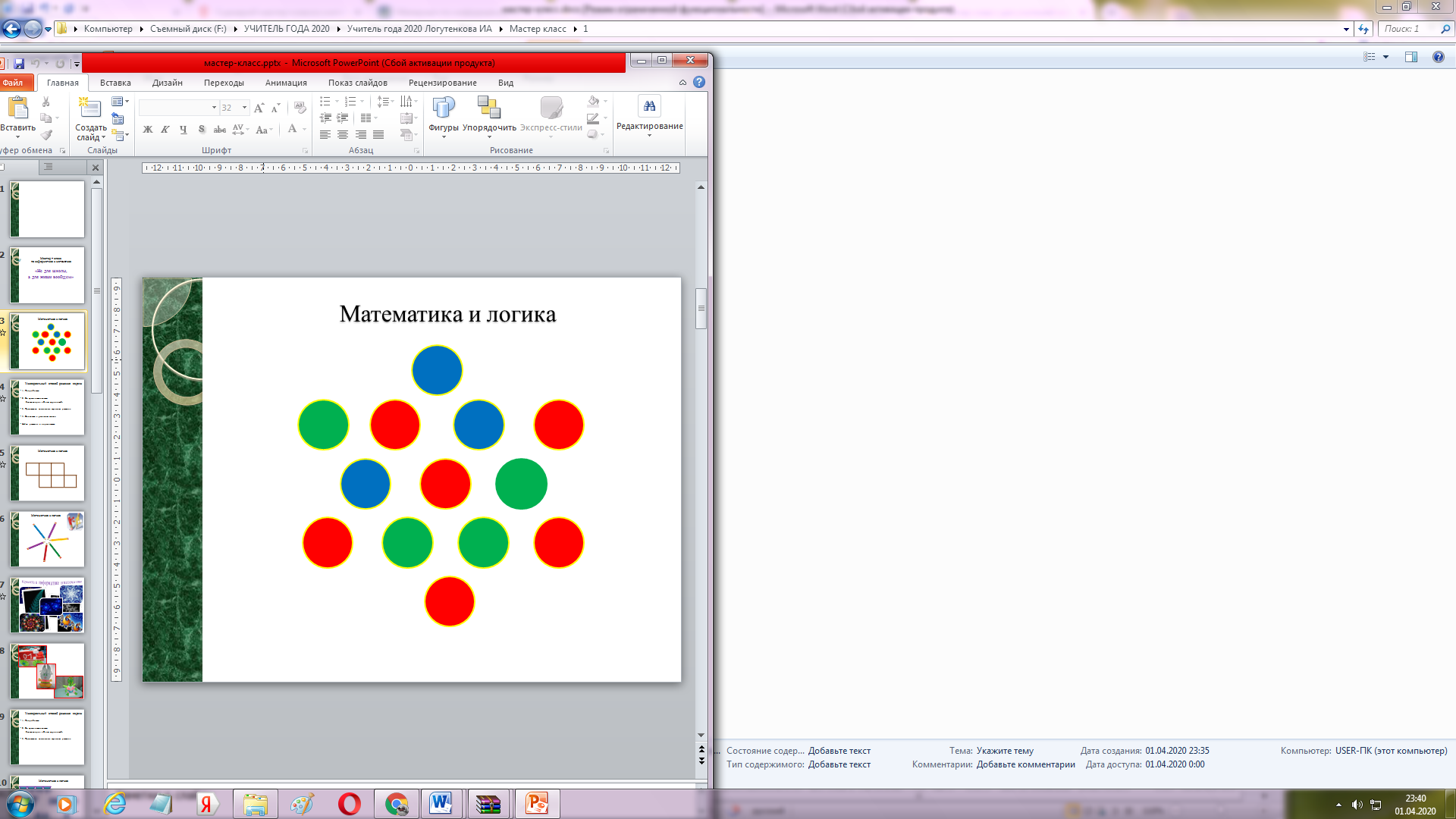 Приложение №3Задание №3Переложите две спички так, чтобы получилось 4 одинаковых квадрата. Условие: нет двойных стен  и лишних спичек.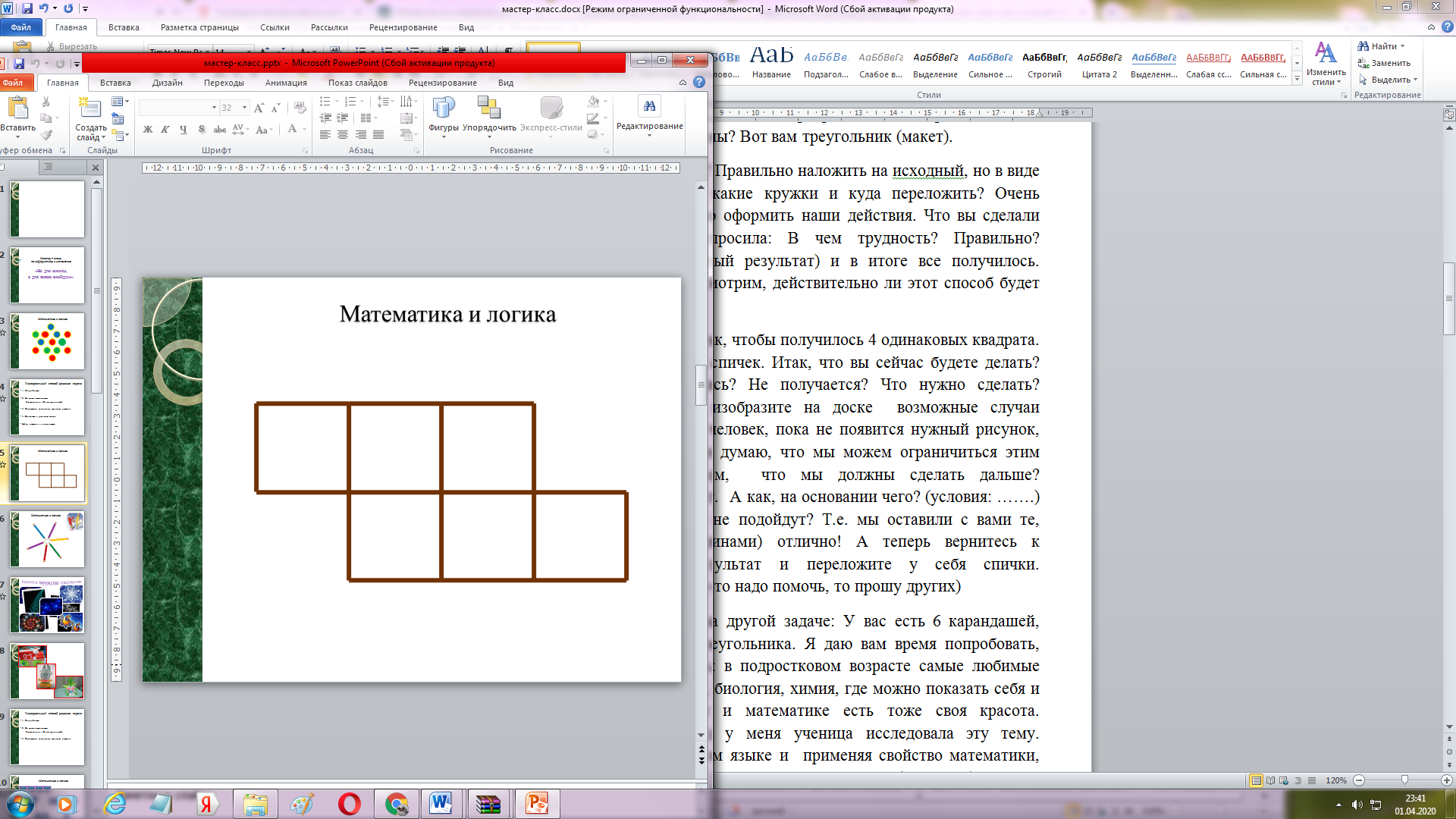 Приложение №4Задание №4: У вас есть 6 карандашей, из них надо сложить 4 одинаковых треугольника.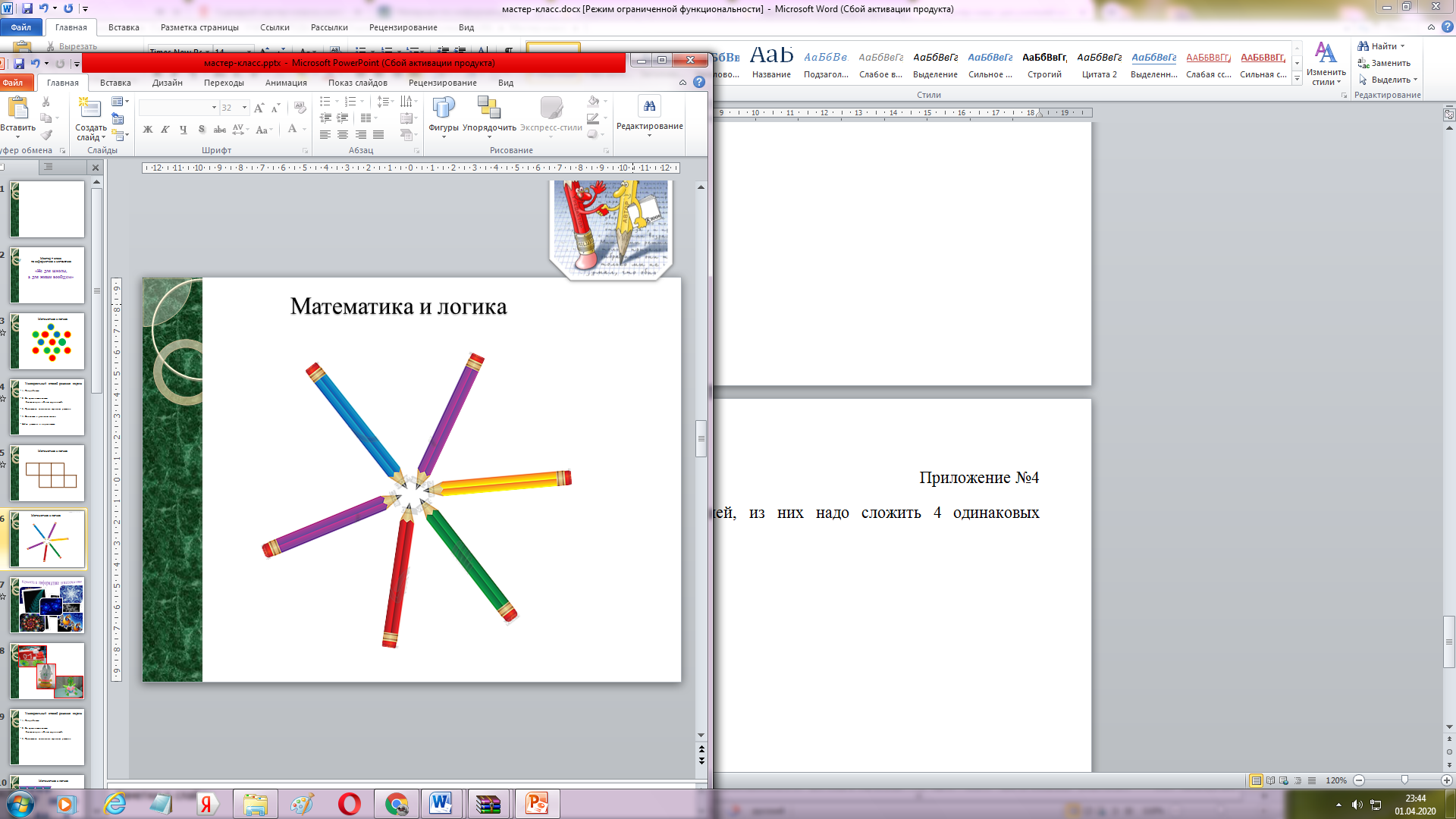 